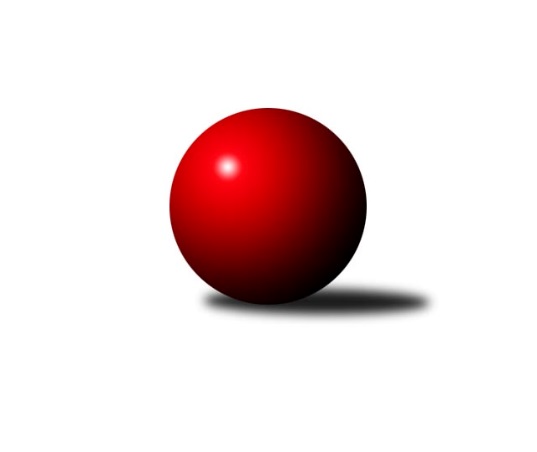 Č.1Ročník 2023/2024	17.9.2023Nejlepšího výkonu v tomto kole: 2849 dosáhlo družstvo: SK Podlužan Prušánky CJihomoravský KP1 jih 2023/2024Výsledky 1. kolaSouhrnný přehled výsledků:SK Podlužan Prušánky C	- TJ Sokol Šanov C	4:4	2849:2836	5.5:6.5	15.9.SK Baník Ratíškovice B	- TJ Sokol Vážany	3:5	2569:2628	4.0:8.0	15.9.KK Jiskra Čejkovice	- TJ Lokomotiva Valtice B	7:1	2590:2348	9.0:3.0	16.9.TJ Jiskra Kyjov	- TJ Sokol Vracov B	5:3	2428:2404	5.0:7.0	17.9.SKK Dubňany B	- TJ Sokol Kuchařovice	3:5	2544:2566	7.0:5.0	17.9.KK Sokol Litenčice	- TJ Sokol Mistřín C		dohrávka		27.10.Tabulka družstev:	1.	KK Jiskra Čejkovice	1	1	0	0	7.0 : 1.0 	9.0 : 3.0 	 2590	2	2.	TJ Sokol Vážany	1	1	0	0	5.0 : 3.0 	8.0 : 4.0 	 2628	2	3.	TJ Sokol Kuchařovice	1	1	0	0	5.0 : 3.0 	5.0 : 7.0 	 2566	2	4.	TJ Jiskra Kyjov	1	1	0	0	5.0 : 3.0 	5.0 : 7.0 	 2428	2	5.	TJ Sokol Šanov C	1	0	1	0	4.0 : 4.0 	6.5 : 5.5 	 2836	1	6.	SK Podlužan Prušánky C	1	0	1	0	4.0 : 4.0 	5.5 : 6.5 	 2849	1	7.	KK Sokol Litenčice	0	0	0	0	0.0 : 0.0 	0.0 : 0.0 	 0	0	8.	TJ Sokol Mistřín C	0	0	0	0	0.0 : 0.0 	0.0 : 0.0 	 0	0	9.	SKK Dubňany B	1	0	0	1	3.0 : 5.0 	7.0 : 5.0 	 2544	0	10.	TJ Sokol Vracov B	1	0	0	1	3.0 : 5.0 	7.0 : 5.0 	 2404	0	11.	SK Baník Ratíškovice B	1	0	0	1	3.0 : 5.0 	4.0 : 8.0 	 2569	0	12.	TJ Lokomotiva Valtice B	1	0	0	1	1.0 : 7.0 	3.0 : 9.0 	 2348	0Podrobné výsledky kola:	 SK Podlužan Prušánky C	2849	4:4	2836	TJ Sokol Šanov C	Tomáš Slížek	 	 227 	 235 		462 	 2:0 	 447 	 	226 	 221		Ivan Torony	Michal Pálka	 	 257 	 235 		492 	 1:1 	 462 	 	221 	 241		Petr Blecha	Alena Kristová	 	 224 	 241 		465 	 1:1 	 477 	 	238 	 239		Ladislav Kacetl	Jiří Novotný	 	 238 	 251 		489 	 0.5:1.5 	 499 	 	238 	 261		Pavel Martinek	Zdeněk Klečka	 	 233 	 241 		474 	 1:1 	 477 	 	250 	 227		Radek Vrška	Pavel Flamík	 	 236 	 231 		467 	 0:2 	 474 	 	242 	 232		Petr Kesjárrozhodčí:  Vedoucí družstevNejlepší výkon utkání: 499 - Pavel Martinek	 SK Baník Ratíškovice B	2569	3:5	2628	TJ Sokol Vážany	Martina Antošová	 	 211 	 233 		444 	 1:1 	 427 	 	223 	 204		Jan Kovář	Luděk Vacenovský	 	 223 	 202 		425 	 1:1 	 433 	 	208 	 225		Jozef Kamenišťák	Zdeněk Helešic	 	 228 	 213 		441 	 1:1 	 422 	 	208 	 214		Petr Sedláček	Radovan Kadlec	 	 223 	 199 		422 	 1:1 	 395 	 	185 	 210		Dušan Zahradník	Josef Něnička	 	 212 	 211 		423 	 0:2 	 453 	 	227 	 226		Petr Malý	Marie Kobylková *1	 	 191 	 223 		414 	 0:2 	 498 	 	242 	 256		Josef Kamenišťákrozhodčí:  Vedoucí družstevstřídání: *1 od 51. hodu Jana MačudováNejlepší výkon utkání: 498 - Josef Kamenišťák	 KK Jiskra Čejkovice	2590	7:1	2348	TJ Lokomotiva Valtice B	Ludvík Vaněk	 	 231 	 246 		477 	 2:0 	 319 	 	163 	 156		Robert Gecs	Martin Komosný	 	 236 	 215 		451 	 1:1 	 421 	 	239 	 182		Eduard Jung	Vladimír Stávek	 	 211 	 232 		443 	 2:0 	 390 	 	203 	 187		Jiří Michalčík	Tomáš Mrkávek	 	 217 	 192 		409 	 2:0 	 396 	 	209 	 187		Vladimír Čech	Michal Hlinecký *1	 	 195 	 196 		391 	 0:2 	 446 	 	235 	 211		Jan Herzán	Zdeněk Škrobák *2	 	 204 	 215 		419 	 2:0 	 376 	 	195 	 181		Zbyněk Škodarozhodčí:  Vedoucí družstevstřídání: *1 od 51. hodu Radoslav Holomáč, *2 od 51. hodu Pavel DolinajecNejlepší výkon utkání: 477 - Ludvík Vaněk	 TJ Jiskra Kyjov	2428	5:3	2404	TJ Sokol Vracov B	Ludvík Kuhn	 	 221 	 210 		431 	 1:1 	 420 	 	196 	 224		Michal Šmýd	Václav Valenta	 	 218 	 187 		405 	 1:1 	 359 	 	171 	 188		Martina Pechalová	Radek Jurčík	 	 205 	 187 		392 	 1:1 	 394 	 	190 	 204		Stanislav Kočí	Jiří Špaček	 	 181 	 174 		355 	 0:2 	 396 	 	200 	 196		Jaroslav Hanuš	Antonín Svozil st.	 	 205 	 203 		408 	 1:1 	 427 	 	226 	 201		Petr Bábík	Antonín Svozil ml.	 	 207 	 230 		437 	 1:1 	 408 	 	215 	 193		František Svobodarozhodčí: Antonín Svozil st.Nejlepší výkon utkání: 437 - Antonín Svozil ml.	 SKK Dubňany B	2544	3:5	2566	TJ Sokol Kuchařovice	Ladislav Teplík	 	 214 	 198 		412 	 0:2 	 473 	 	232 	 241		Milan Číhal	Pavel Holomek	 	 200 	 210 		410 	 1:1 	 418 	 	229 	 189		Karel Nahodil	Pavel Antoš	 	 213 	 202 		415 	 1:1 	 438 	 	212 	 226		Václav Starý	Václav Kratochvíla	 	 206 	 237 		443 	 2:0 	 394 	 	203 	 191		Zbyněk Kasal *1	Zdeněk Kratochvíla	 	 240 	 217 		457 	 2:0 	 438 	 	229 	 209		Dušan Jalůvka	Martin Mačák	 	 191 	 216 		407 	 1:1 	 405 	 	203 	 202		Miroslav Vojtěch *2rozhodčí: Pavel Antošstřídání: *1 od 51. hodu Roman Stříbrný, *2 od 61. hodu Ladislav PlačekNejlepší výkon utkání: 473 - Milan ČíhalPořadí jednotlivců:	jméno hráče	družstvo	celkem	plné	dorážka	chyby	poměr kuž.	Maximum	1.	Pavel Martinek 	TJ Sokol Šanov C	499.00	330.0	169.0	5.0	1/1	(499)	2.	Josef Kamenišťák 	TJ Sokol Vážany	498.00	329.0	169.0	1.0	1/1	(498)	3.	Michal Pálka 	SK Podlužan Prušánky C	492.00	330.0	162.0	6.0	1/1	(492)	4.	Jiří Novotný 	SK Podlužan Prušánky C	489.00	336.0	153.0	3.0	1/1	(489)	5.	Ladislav Kacetl 	TJ Sokol Šanov C	477.00	311.0	166.0	3.0	1/1	(477)	6.	Radek Vrška 	TJ Sokol Šanov C	477.00	317.0	160.0	3.0	1/1	(477)	7.	Ludvík Vaněk 	KK Jiskra Čejkovice	477.00	336.0	141.0	7.0	1/1	(477)	8.	Petr Kesjár 	TJ Sokol Šanov C	474.00	323.0	151.0	7.0	1/1	(474)	9.	Zdeněk Klečka 	SK Podlužan Prušánky C	474.00	333.0	141.0	4.0	1/1	(474)	10.	Milan Číhal 	TJ Sokol Kuchařovice	473.00	329.0	144.0	7.0	1/1	(473)	11.	Pavel Flamík 	SK Podlužan Prušánky C	467.00	309.0	158.0	2.0	1/1	(467)	12.	Alena Kristová 	SK Podlužan Prušánky C	465.00	325.0	140.0	7.0	1/1	(465)	13.	Petr Blecha 	TJ Sokol Šanov C	462.00	304.0	158.0	5.0	1/1	(462)	14.	Tomáš Slížek 	SK Podlužan Prušánky C	462.00	314.0	148.0	8.0	1/1	(462)	15.	Zdeněk Kratochvíla 	SKK Dubňany B	457.00	325.0	132.0	7.0	1/1	(457)	16.	Petr Malý 	TJ Sokol Vážany	453.00	311.0	142.0	5.0	1/1	(453)	17.	Martin Komosný 	KK Jiskra Čejkovice	451.00	310.0	141.0	6.0	1/1	(451)	18.	Ivan Torony 	TJ Sokol Šanov C	447.00	309.0	138.0	8.0	1/1	(447)	19.	Jan Herzán 	TJ Lokomotiva Valtice B	446.00	323.0	123.0	8.0	1/1	(446)	20.	Martina Antošová 	SK Baník Ratíškovice B	444.00	322.0	122.0	12.0	1/1	(444)	21.	Vladimír Stávek 	KK Jiskra Čejkovice	443.00	313.0	130.0	4.0	1/1	(443)	22.	Václav Kratochvíla 	SKK Dubňany B	443.00	314.0	129.0	10.0	1/1	(443)	23.	Zdeněk Helešic 	SK Baník Ratíškovice B	441.00	308.0	133.0	6.0	1/1	(441)	24.	Václav Starý 	TJ Sokol Kuchařovice	438.00	300.0	138.0	8.0	1/1	(438)	25.	Dušan Jalůvka 	TJ Sokol Kuchařovice	438.00	324.0	114.0	7.0	1/1	(438)	26.	Antonín Svozil  ml.	TJ Jiskra Kyjov	437.00	297.0	140.0	5.0	1/1	(437)	27.	Jozef Kamenišťák 	TJ Sokol Vážany	433.00	292.0	141.0	7.0	1/1	(433)	28.	Ludvík Kuhn 	TJ Jiskra Kyjov	431.00	283.0	148.0	2.0	1/1	(431)	29.	Petr Bábík 	TJ Sokol Vracov B	427.00	275.0	152.0	4.0	1/1	(427)	30.	Jan Kovář 	TJ Sokol Vážany	427.00	289.0	138.0	13.0	1/1	(427)	31.	Luděk Vacenovský 	SK Baník Ratíškovice B	425.00	300.0	125.0	7.0	1/1	(425)	32.	Josef Něnička 	SK Baník Ratíškovice B	423.00	302.0	121.0	3.0	1/1	(423)	33.	Petr Sedláček 	TJ Sokol Vážany	422.00	290.0	132.0	3.0	1/1	(422)	34.	Radovan Kadlec 	SK Baník Ratíškovice B	422.00	291.0	131.0	7.0	1/1	(422)	35.	Eduard Jung 	TJ Lokomotiva Valtice B	421.00	286.0	135.0	10.0	1/1	(421)	36.	Michal Šmýd 	TJ Sokol Vracov B	420.00	297.0	123.0	7.0	1/1	(420)	37.	Karel Nahodil 	TJ Sokol Kuchařovice	418.00	298.0	120.0	14.0	1/1	(418)	38.	Pavel Antoš 	SKK Dubňany B	415.00	295.0	120.0	7.0	1/1	(415)	39.	Ladislav Teplík 	SKK Dubňany B	412.00	280.0	132.0	6.0	1/1	(412)	40.	Pavel Holomek 	SKK Dubňany B	410.00	290.0	120.0	11.0	1/1	(410)	41.	Tomáš Mrkávek 	KK Jiskra Čejkovice	409.00	285.0	124.0	12.0	1/1	(409)	42.	František Svoboda 	TJ Sokol Vracov B	408.00	284.0	124.0	10.0	1/1	(408)	43.	Antonín Svozil  st.	TJ Jiskra Kyjov	408.00	300.0	108.0	2.0	1/1	(408)	44.	Martin Mačák 	SKK Dubňany B	407.00	275.0	132.0	10.0	1/1	(407)	45.	Václav Valenta 	TJ Jiskra Kyjov	405.00	290.0	115.0	6.0	1/1	(405)	46.	Vladimír Čech 	TJ Lokomotiva Valtice B	396.00	264.0	132.0	10.0	1/1	(396)	47.	Jaroslav Hanuš 	TJ Sokol Vracov B	396.00	273.0	123.0	4.0	1/1	(396)	48.	Dušan Zahradník 	TJ Sokol Vážany	395.00	272.0	123.0	4.0	1/1	(395)	49.	Stanislav Kočí 	TJ Sokol Vracov B	394.00	275.0	119.0	6.0	1/1	(394)	50.	Radek Jurčík 	TJ Jiskra Kyjov	392.00	276.0	116.0	9.0	1/1	(392)	51.	Jiří Michalčík 	TJ Lokomotiva Valtice B	390.00	283.0	107.0	16.0	1/1	(390)	52.	Zbyněk Škoda 	TJ Lokomotiva Valtice B	376.00	267.0	109.0	18.0	1/1	(376)	53.	Martina Pechalová 	TJ Sokol Vracov B	359.00	273.0	86.0	14.0	1/1	(359)	54.	Jiří Špaček 	TJ Jiskra Kyjov	355.00	249.0	106.0	13.0	1/1	(355)	55.	Robert Gecs 	TJ Lokomotiva Valtice B	319.00	248.0	71.0	18.0	1/1	(319)Sportovně technické informace:Starty náhradníků:registrační číslo	jméno a příjmení 	datum startu 	družstvo	číslo startu8046	Jana Mačudová	15.09.2023	SK Baník Ratíškovice B	1x26970	Martina Antošová	15.09.2023	SK Baník Ratíškovice B	1x24325	Tomáš Slížek	15.09.2023	SK Podlužan Prušánky C	1x
Hráči dopsaní na soupisku:registrační číslo	jméno a příjmení 	datum startu 	družstvo	16767	Zbyněk Škoda	16.09.2023	TJ Lokomotiva Valtice B	20506	Jiří Michalčík	16.09.2023	TJ Lokomotiva Valtice B	Program dalšího kola:2. kolo22.9.2023	pá	17:30	TJ Sokol Vracov B - KK Sokol Litenčice	22.9.2023	pá	18:00	SK Podlužan Prušánky C - SK Baník Ratíškovice B	22.9.2023	pá	18:00	TJ Sokol Mistřín C - SKK Dubňany B	23.9.2023	so	16:00	TJ Sokol Šanov C - TJ Lokomotiva Valtice B	24.9.2023	ne	9:00	TJ Sokol Vážany - TJ Jiskra Kyjov	24.9.2023	ne	10:00	TJ Sokol Kuchařovice - KK Jiskra Čejkovice	Nejlepší šestka kola - absolutněNejlepší šestka kola - absolutněNejlepší šestka kola - absolutněNejlepší šestka kola - absolutněNejlepší šestka kola - dle průměru kuželenNejlepší šestka kola - dle průměru kuželenNejlepší šestka kola - dle průměru kuželenNejlepší šestka kola - dle průměru kuželenNejlepší šestka kola - dle průměru kuželenPočetJménoNázev týmuVýkonPočetJménoNázev týmuPrůměr (%)Výkon1xPavel MartinekŠanov C4991xJosef KamenišťákVážany115.814981xJosef KamenišťákVážany4981xRoman BlažekLitenčice 114.854701xMichal PálkaPrušánky C4921xLudvík VaněkČejkovice114.014771xJiří NovotnýPrušánky C4891xMilan ČíhalKuchařovice108.654731xLadislav KacetlŠanov C4771xAntonín Svozil ml.Kyjov108.654371xRadek VrškaŠanov C4771xPavel MartinekŠanov C108.13499